PRIPREMA ZA 1. KONTROLNI RAD – Električna struja, 1.dioTEORIJSKI DIO:    (pitanja za pomoć u učenju)1. (a) Nabroji elemente jednostavnog strujnog kruga.    (b) Nacrtaj shematski prikaz jednostavnog strujnog kruga i označi strelicom dogovoreni smjer struje u krugu.2. Koja je razlika između otvorenog i zatvorenog strujnog kruga?3. Čemu u strujnom krugu služi sklopka? 4. Što su električni izolatori? Navedi primjer!5. Što su električni vodiči? Navedi primjer!6. Na koja se dva načina dva trošila mogu spajati u strujnom krugu? Nacrtaj shematski prikaz za oba slučaja.7. Koja svojstva ima paralelan spoj trošila?8. Koja su svojstva serijskog spoja trošila?9. Nabroji učinke električne struje! Navedi primjere.10. Što je električni otpornik?11.Što je osigurač? Kako je građen?12. Što je kratki spoj?13. Kada se vodič ponaša kao magnet? Opiši pokus.14. O čemu ovisi magnetsko djelovanje električne struje? Opiši pokuse!15. Što je elektromagnet? Koje je njegova prednost u odnosu na trajni magnet?16. Koje vrste električnih naboja razlikujemo?17. Kako se elektriziraju tijela? Objasni na primjeru plastičnog i staklenog štapa.18. Objasni pojmove: (a) električki pozitivno nabijeno tijelo, (b) električki negativno nabijeno tijelo, (c) električki neutralno tijelo.19. Kada je električna sila privlačna, a kada odbojna? Objasni na primjerima pokusa koje smo radili.20. Što je elektroskop?21. Što se događa kada elektroskop dotaknemo: (a) plastičnim naelektriziranim štapom; (b) staklenim naelektriziranim štapom?22. Što se događa s elektroskopom kada mu približimo naelektrizirani: (a) plastični;  (b) stakleni štap?23. Kako je građen atom?Preporuka: proći kroz zadatke i pokuse iz bilježnice.ZADACI:        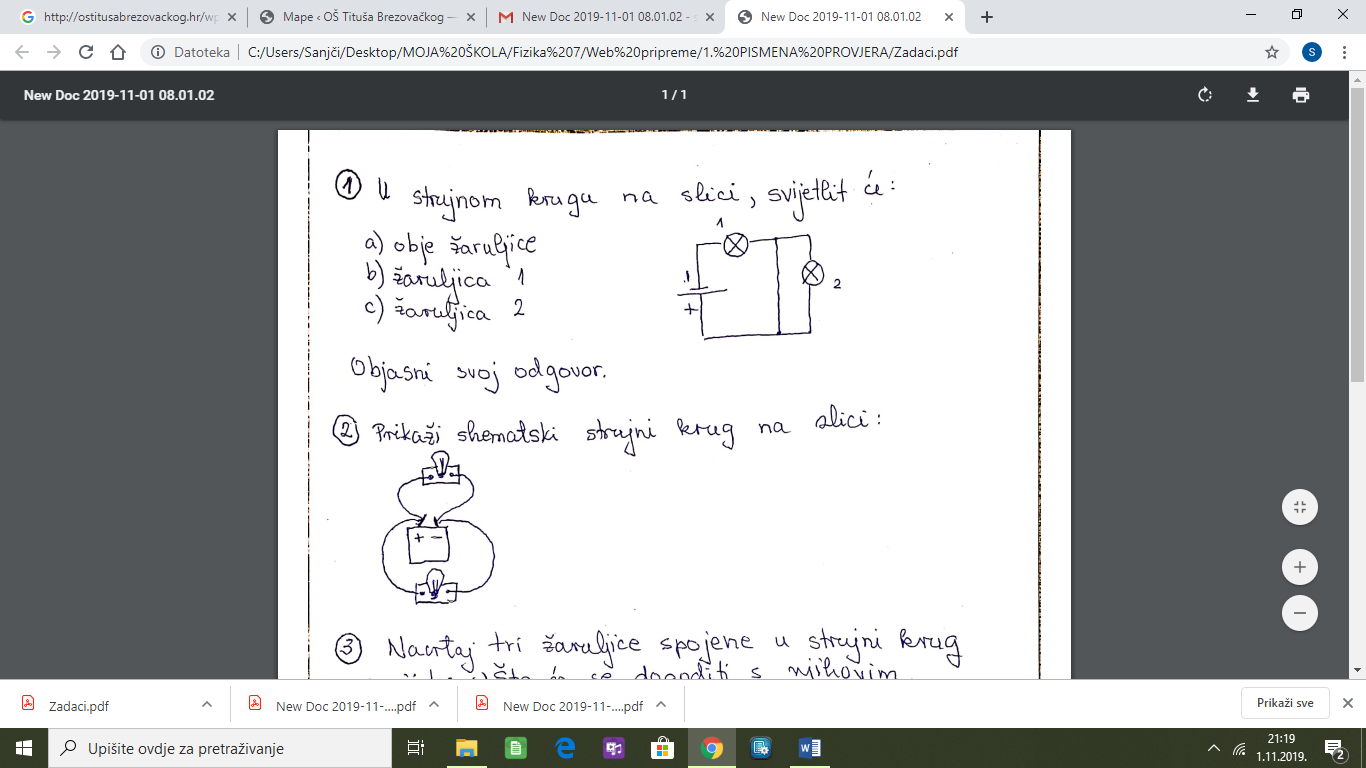 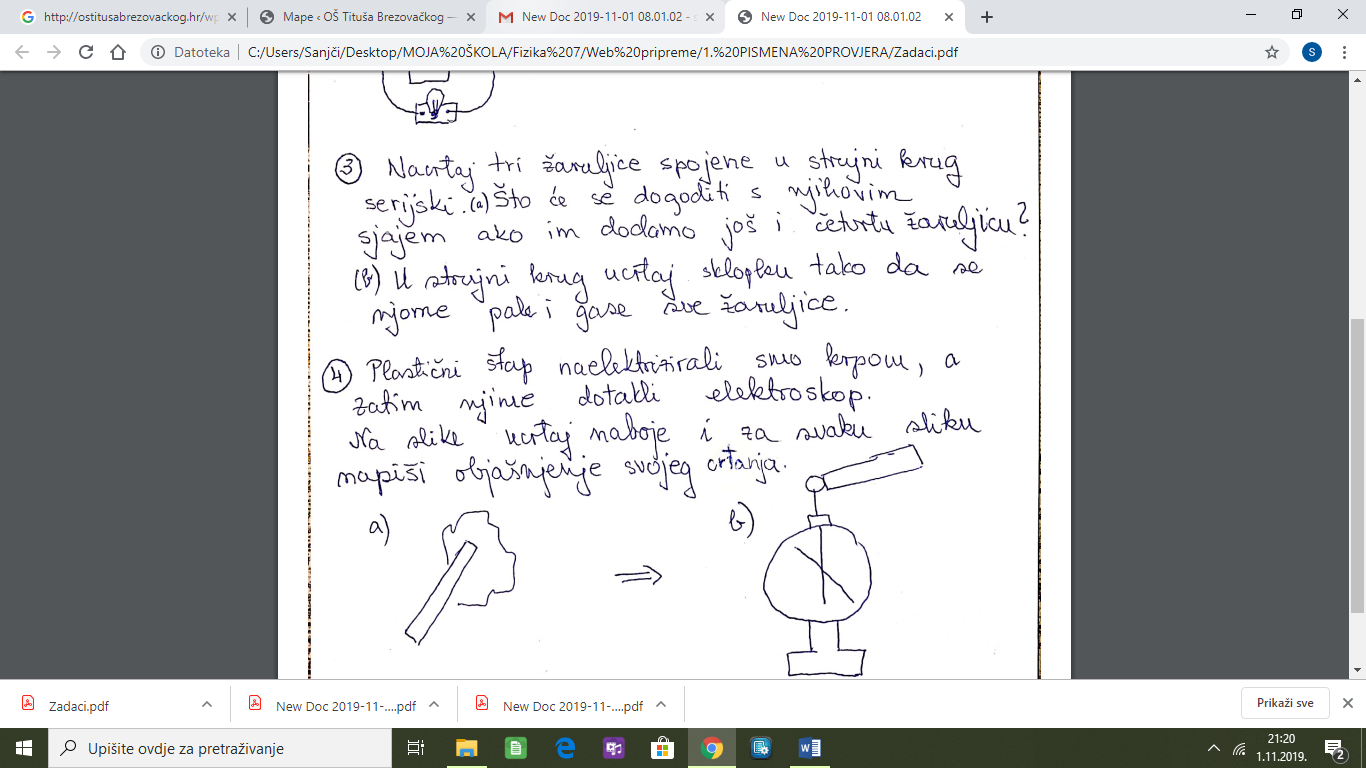 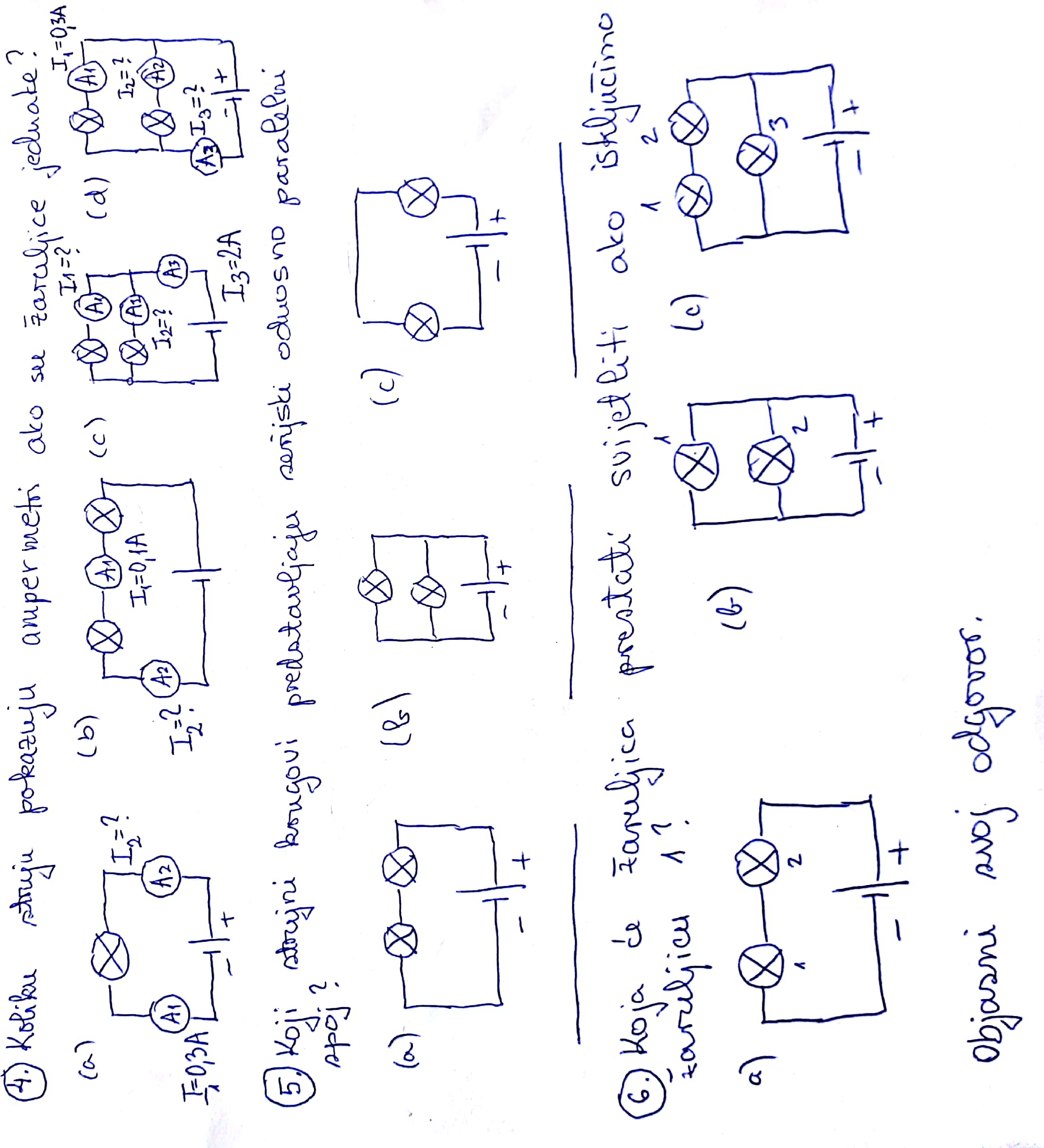 